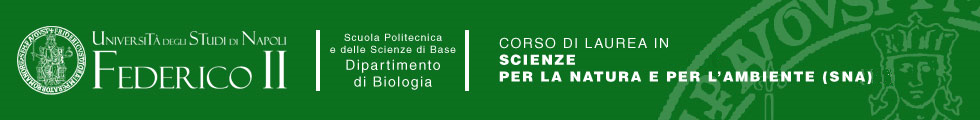 Bozza per la compilazione di una tesi bibliografica[Margini = superiore: 2,3 cm; inferiore: 2,3 cm; sinistro: 2,5 cm; destro: 2 cm; interlinea: 1,15. Carattere Calibri o Times New Roman.][Copertina della tesi, da stampare su carta semirigida o cartonata. La copertina sarà firmata dal Relatore/Correlatore e timbrata][numero a piè di pagina, in basso a destra, calibri corpo 10, dalla seconda pagina]TITOLO ITALIANO (minimo 7-massimo 20 parole, carattere Calibri maiuscolo grassetto 14)[TITOLO INGLESE] [carattere Calibri maiuscolo 14]Candidato/a: Nome e Cognome, matr. XXXX (email)Tesi di laurea triennale, bibliografica, 201X-201XRelatore: Prof. Yyyyy Yy Yyyyy; Settore Disciplinare (XXX/XX); Dip. Biologia; xxxxxxx@unina.it[----------------spazio per firma………….]Correlatore: Prof/Dr. Xxx Xxx; Xxxxx (XXX/XX); Dip. Xxxx / o Università (se diversa); yyyyy@kkkkkk.com[----------------spazio per firma………….]INDICERiassunto/Abstract [italiano/inglese]						3Gli altri paragrafi sono in funzione dell’organizzazione della tesi svolta dal candidato. Vedi il file” Linee guida per la scrittura di una tesi bibliografica” per un eventuale confronto.Xx…….Xx….Xx……Xx….Xx……Xx…….Xx…….Xx…….Xx…….Etc……Ringraziamenti e/o Dedica [facoltativa]							nnAppendice [facoltativa]									nnRIASSUNTO [titolo maiuscolo, grassetto, calibri 12, interlinea: 1,5] [deve rientrare in una pagina][Massimo 250-300 parole, testo giustificato, carattere Calibri 12 normale]Parole chiave: xxxx, xxxxx, xxxxx, xxxxx, xxxxx, xxxxx [massimo 6-8, divise da virgola]ABSTRACT [in inglese]Keywords: xxxx, xxxxx, xxxxx, xxxxx, xxxxx, xxxxx [in inglese]Segue la strutturazione della tesi svolta da parte del candidato [testo giustificato, carattere Calibri 12 normale, interlinea 1, 5.]BIBLIOGRAFIA [titolo maiuscolo, grassetto, calibri 12 ed in ordine alfabetico][I lavori citati nella bibliografia devono essere riportati anche nel testo e viceversa][Testo giustificato, carattere calibri 12 normale, interlinea 1,15]. [Segui precisamente lo schema sottostante se hai un:Articolo su rivista:De Castro O., Brullo S., Colombo P., Jury S., De Luca P., Di Maio A. 2012. Phylogenetic and biogeographical inferences for Pancratium (Amaryllidaceae), with an emphasis on the Mediterranean species based on plastid sequence data. Botanical Journal of Linnean Society, 170: 12-28. [la rivista va citato per l’intero nome]Libro:Thompson HJ. 1914. Flowering plants of the riviera. A descriptive account of 1800 of the more interesting species. London: Longmans, Green & Co.[nota bene che prima deve essere citata la città della casa editrice] Capitolo in un libro:Innangi M., Izzo A., De Castro O. 2012. Endangered plants: a comparison of applied methods for the assessment of extinction risk for rare plants in Italy. In: Endangered Species: Habitat, Protection and Ecological Significance, Lucas-Borja M.E. (Editor). Pp. 17-49. Atti in un congresso:De Castro O., Gianguzzi L., De Luca P., Colombo P., Marino G. 2006. Indagini ecologico-ambientali e microbiologiche sui siti di Petagnaea gussonei (Sprengel) Rauschert (Apiaceae), specie relitta dei Monti Nebrodi (Sicilia NE). Atti del 101° Congresso della Società Botanica Italiana, Caserta. 170.[La bibliografia nel testo dei vari paragrafi devono essere scritte secondo tale schema:De Castro et al. 2012 (se ci sono più di due nomi di autori); De Castro & Pollio 2015 (se ne sono solo due); Guida 2016 (se è un solo autore). Le referenze devono avere un ordine cronologico e divisa da punto e virgola, come da esempio seguente:(De Castro et al. 2012; De Castro & Pollio 2015; Guida 2016)]SITOGRAFIA [facoltativa][Testo giustificato, carattere calibri 12 normale, interlinea 1,5]RINGRAZIAMENTI e/o DEDICA [titolo maiuscolo, grassetto, calibri 12] [facoltativa][A libera strutturazione da parte del candidato, ma deve rientrare in una pagina. Per chi volesse si possono inserire anche foto o figure. Si può omettere il titolo “Dedica” o eventuale “motto” nella suddetta pagina e anche nell’indice, al contrario dei “ringraziamenti” che deve essere presente in entrambi. Vedere l’esempio riportato nel File per tesi sperimentale di STeNA (Esempio_Tesi-Sperimentale.pdf)]APPENDICE[facoltativa, dipende dal tipo di ricerca eseguita. Per esempio, si può usare per aggiungere carte del territorio, tavole ecc. ]LINEE DI RIFERIMENTO PER LA SCRITTURA DI UNA TESI BIBLIOGRAFICAChe cosa si propone una tesi bibliografica?• Una analisi critica e costruttiva della letteratura scientifica su un particolare argomento mediante:classificazione, analisi, confronto e sintesi.Quali scopi si dovrebbe prefiggere?• sintetizzare la letteratura;• individuare modelli e tendenze nella ricerche che riguardano un dato argomento;• eventualmente, indicare possibili approfondimenti e suggerire nuovi spunti di ricerca;Le tesi bibliografiche dovrebbero variare tra 8.000 e 40.000 parole (inclusa la bibliografia). Di quali e quante parti si compone una tesi bibliografica? Fermo restando che la strutturazione di un tesi bibliografica è a cura di chi la scrive e può assumere differenti strutture, possiamo schematizzare quelli che sono gli elementi principali che dovrebbero essere presenti:Titolo – il più semplice ed informativo possibileIndice - Mostra ai lettori l'organizzazione del testo. Aiuta ad orientarsi tra le sezioni.Una breve introduzione, che dovrebbe presentare il tema della ricerca in generale, e fornire le motivazioni per la revisione della letteratura,chiarendo l'approccio e l'organizzazione dei capitoli successivi.Possibili criteri per la strutturazione della parte centrale della tesi. Gli argomenti possono essere presentati seguendo differenti criteri:• ordine cronologico;• confronto tra approcci metodologici;• presentazioni di modelli o teorie;• confronto tra studi che presentano risultati concordi o contrastanti.Questi criteri non si escludono tra loro: una tesi può comprenderne anche più di uno.E’ importante assicurarsi di presentare l’informazione seguendo un’argomentazione. Non bisognerebbe presentare soltanto i dati, ma fornire una propria idea su quello che si sta presentando.Le conclusioni dovrebbero contenere: le implicazioni dei risultati che sono stati presentati;l’individuazione delle questioni irrisolte.